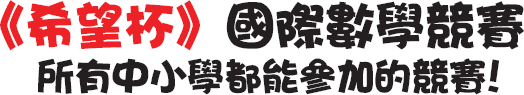 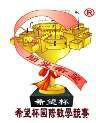 地址：九龍荔枝角青山道 489-491 號香港工業中心 C 座 7 樓 C2室 	電話：3596 7273	WhatsApp：5134 2418	Website: www.xiwanbei.com2020 年《希望杯》國際數學競賽 〔初賽〕□	中學	□	小學	□	K3 報名表格	(中 / 英 考題)注意：如以上空格不足，請自行複印填寫或打印，並用正楷書寫清楚姓名。小學年級請填寫 P, 中學年級請填寫 F.注意：為避免學童舟車勞動，凡經學校組織報名，人數在二十人以上，希望杯組委會同意學校可安排考生在原校參與競賽考試，由學校老師或組委會監考員共同監考。為方便組委會監考員及鄰近考生，每間考場 ( 學校 ) 最少須提供三個教室作考試用途。學校同意提供考場 口	不同意提供考場 口競賽日期：二零二零年七月十八日 (星期六) 及 二零二零年七月十九日 (星期日)★	報名表格及報名費請於 2020 年 6 月 30 日前繳交，逾期概不受理，敬請原諒。★	支票抬頭：『希望杯』. 入數戶口： 中國銀行 【012 – 618 – 1–017094– 5】★	請郵寄支票至九龍荔枝角青山道 489-491 號香港工業中心 C 座 7 樓 C2室. 陳生收或 WhatsApp 銀行入數紙往： 5134 2418★	初賽成績果將於 8 月 8 日本會網站公佈 www.xiwanbei.com 凡獲資格參與總決賽的學生，請於賽果公佈後三周內報名申請。( ) 年 級 ( ) 人( ) 年 級 ( ) 人( ) 年 級 ( ) 人( ) 年 級 ( ) 人( ) 年 級 ( ) 人( ) 年 級 ( ) 人學生中英文姓名學生中英文姓名學生中英文姓名學生中英文姓名學生中英文姓名學生中英文姓名例：陳大文CHAN TAIMAN總人數：總人數：人人 X 每位報名費 $250 元人 X 每位報名費 $250 元總 金 額 ：付款方法： 郵寄支票 / 銀行入數 / 櫃員機過數付款方法： 郵寄支票 / 銀行入數 / 櫃員機過數付款方法： 郵寄支票 / 銀行入數 / 櫃員機過數付款方法： 郵寄支票 / 銀行入數 / 櫃員機過數付款方法： 郵寄支票 / 銀行入數 / 櫃員機過數銀行名稱：支票號碼：請選擇：□   學校或團體組織報名參賽	□ 學生個人名義報名參賽□   學校或團體組織報名參賽	□ 學生個人名義報名參賽□   學校或團體組織報名參賽	□ 學生個人名義報名參賽□   學校或團體組織報名參賽	□ 學生個人名義報名參賽□   學校或團體組織報名參賽	□ 學生個人名義報名參賽□   學校或團體組織報名參賽	□ 學生個人名義報名參賽學校名稱：校址：住址：聯絡電話：傳真：聯絡人：手機：電郵：